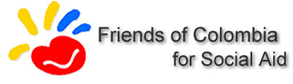 Estimado solicitante: A continuación encontrará un pequeño cuestionario que deberá diligenciar en su totalidad para iniciar el estudio de su solicitud. Favor leer detenidamente y ser muy específico con la descripción de los requerimientos. Firma del Representante Legal FORMULARIO DE INTENCION PARA LA PRESENTACIÓN DE PROYECTOS FORMULARIO DE INTENCION PARA LA PRESENTACIÓN DE PROYECTOS FORMULARIO DE INTENCION PARA LA PRESENTACIÓN DE PROYECTOS FORMULARIO DE INTENCION PARA LA PRESENTACIÓN DE PROYECTOS PARTE IINFORMACION GENERALPARTE IINFORMACION GENERALPARTE IINFORMACION GENERALPARTE IINFORMACION GENERAL1. Ciudad y fecha de diligenciamiento (dd/mm(aaaa):1. Ciudad y fecha de diligenciamiento (dd/mm(aaaa):1. Ciudad y fecha de diligenciamiento (dd/mm(aaaa):1. Ciudad y fecha de diligenciamiento (dd/mm(aaaa):2. ENTIDAD SOLICITANTE:  2. ENTIDAD SOLICITANTE:  2. ENTIDAD SOLICITANTE:  2. ENTIDAD SOLICITANTE:  2.1. Nombre o Razón Social :2.1. Nombre o Razón Social :2.1. Nombre o Razón Social :2.1. Nombre o Razón Social :2.2. Departamento: 2.2. Departamento: 2.2. Departamento: 2.2. Departamento: 2.3. Municipio:  2.3. Municipio:  2.3. Municipio:  2.3. Municipio:  2.4. Representante legal :  2.4. Representante legal :  2.4. Representante legal :  2.4. Representante legal :  2.5. Dirección2.5. Dirección2.5. Dirección2.5. Dirección2.6. Teléfono Fijo: 2.7. Teléfono Móvil:2.7. Teléfono Móvil:2.7. Teléfono Móvil:2.8 Correo electrónico:  2.8 Correo electrónico:  2.8 Correo electrónico:  2.8 Correo electrónico:  2.9 Objeto social de la entidad solicitante  o descripción de la actividad y su naturaleza (hospital público, privado, municipal departamental, especificar nivel, entidad sin ánimo de lucro, etc.) 2.9 Objeto social de la entidad solicitante  o descripción de la actividad y su naturaleza (hospital público, privado, municipal departamental, especificar nivel, entidad sin ánimo de lucro, etc.) 2.9 Objeto social de la entidad solicitante  o descripción de la actividad y su naturaleza (hospital público, privado, municipal departamental, especificar nivel, entidad sin ánimo de lucro, etc.) 2.9 Objeto social de la entidad solicitante  o descripción de la actividad y su naturaleza (hospital público, privado, municipal departamental, especificar nivel, entidad sin ánimo de lucro, etc.) 2.10.  Población beneficiaria (especificar grupo etario, etnia,  nivel socio económico)2.10.  Población beneficiaria (especificar grupo etario, etnia,  nivel socio económico)2.11 Población atendida año anterior2.11 Población atendida año anterior2.12. Fecha de Constitución2.12. Fecha de Constitución2.13 Número de empleados 2.13 Número de empleados 3. INFORMACIÓN DEL PROYECTO3. INFORMACIÓN DEL PROYECTO3. INFORMACIÓN DEL PROYECTO3. INFORMACIÓN DEL PROYECTO3.1. Equipo (s) solicitado (s):3.1. Equipo (s) solicitado (s):3.1. Equipo (s) solicitado (s):3.1. Equipo (s) solicitado (s):3.2  Funcionalidad del equipo 3.2  Funcionalidad del equipo 3.2  Funcionalidad del equipo 3.2  Funcionalidad del equipo 3.3. Valor total de la propuesta:3.3. Valor total de la propuesta:3.3. Valor total de la propuesta:3.3. Valor total de la propuesta:4. DATOS DEL CONTACTO PARA EL PROYECTO:4. DATOS DEL CONTACTO PARA EL PROYECTO:4. DATOS DEL CONTACTO PARA EL PROYECTO:4. DATOS DEL CONTACTO PARA EL PROYECTO:4.1. Nombre:4.1. Nombre:4.1. Nombre:4.2. Cargo:4.2. Cargo:4.2. Cargo:4.3. Teléfono:4.3. Teléfono:4.3. Teléfono:4.4. E-mail:4.4. E-mail:4.4. E-mail:PARTE IIJUSTIFICACIÓN1. Descripción del Problema/Oportunidad/Necesidad: no más de 4 renglones2. Justificación del Problema/Oportunidad/Necesidad (Análisis de efectos, causas y consecuencias): no más de 4 renglones